basic_lesson_20_transport_speaking_part_3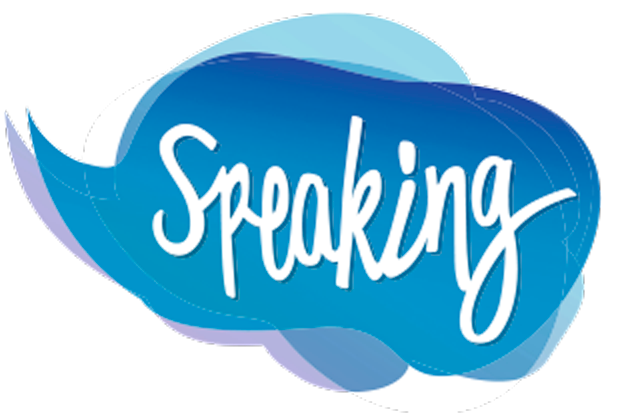 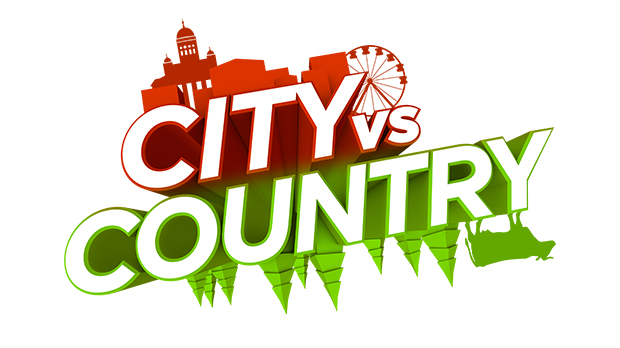 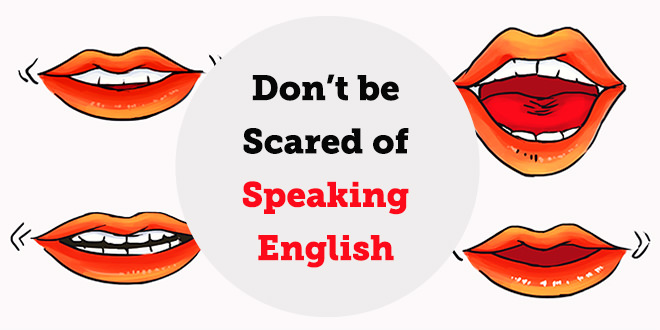 Exercise 1Choose the correct answer for each word. Match the words which are related to a city and to the countryside. City           CountrysideFieldUniversityTraffic lightsCowsCrowdMall FarmerCottage Tourist attractionsRestaurantsExercise 2Answer the questionsWhat is your favorite city? Why?Which world city do you think would be the best to live in?Do you prefer city or country life? Why?What do you like and dislike about the capital city of your country?How are the cities in your country different?Would you prefer to live in a really old historical city, or a really new modern city?What are some tourist attractions in your city?What mean of transport do you use getting round your city?What kind of transportation do you prefer when you travel? Why?Exercise  3Guess what kind of transport it is.plane – submarine – car – bycicle - shipIt is huge underwater ship.   You don`t need any special documents to ride it. Children and adults like to ride this kind of transportation. If you go on cruise it means that you sail on it. It has four wheels and you need a driving license to drive it.It is very fast but expensive.Exercise 4Describe the following pictures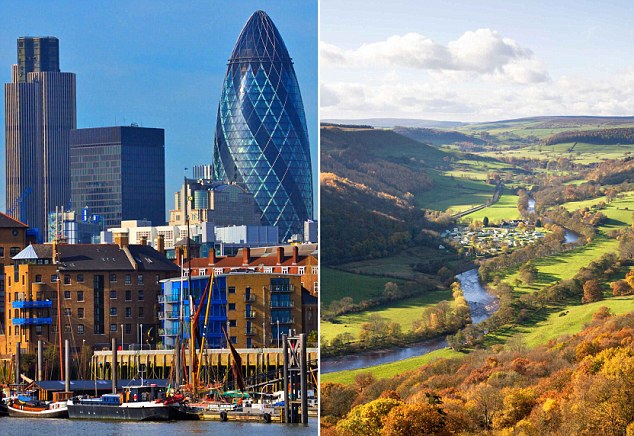 What do you see in the left picture? What do you see in the right picture?How can you compare these two pictures?What adjectives can you name for each picture?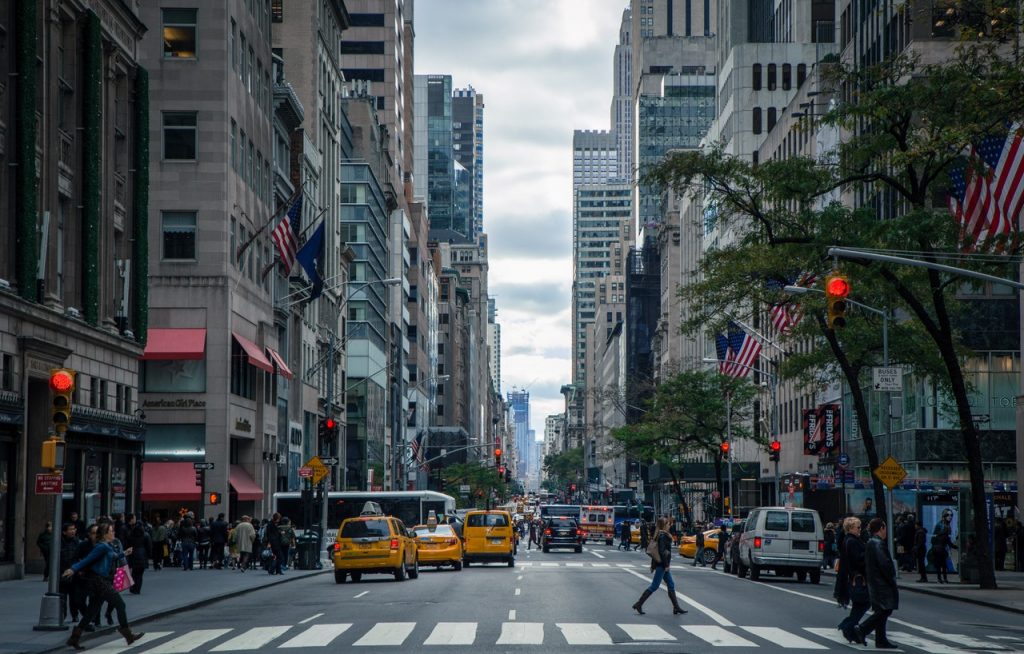 What do you see in this picture?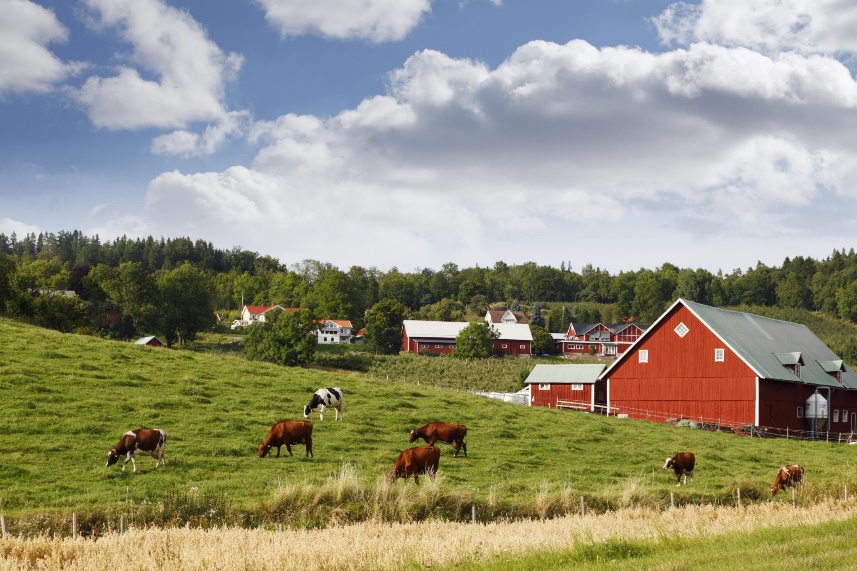 Name these places. How often do you go there? Describe what you see. 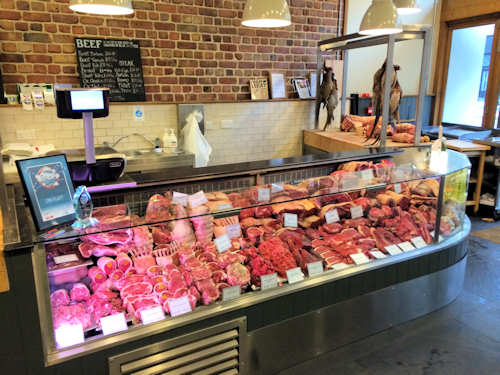 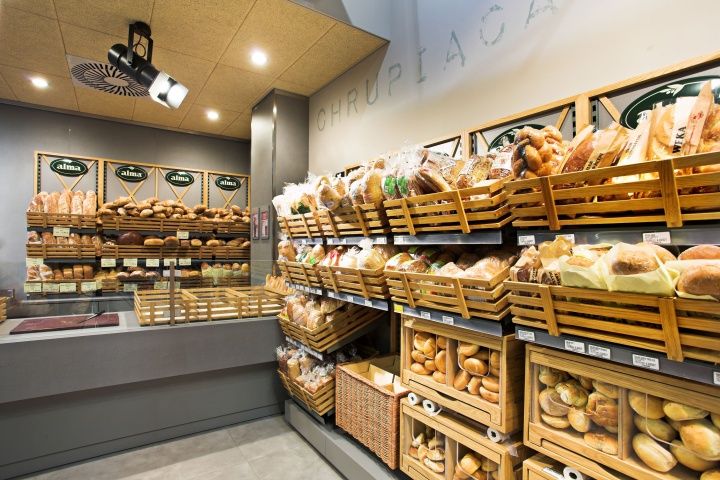 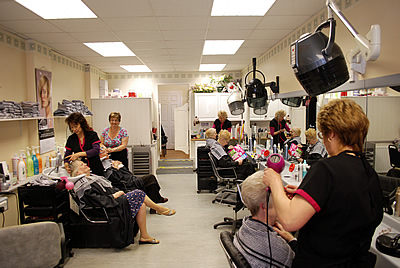 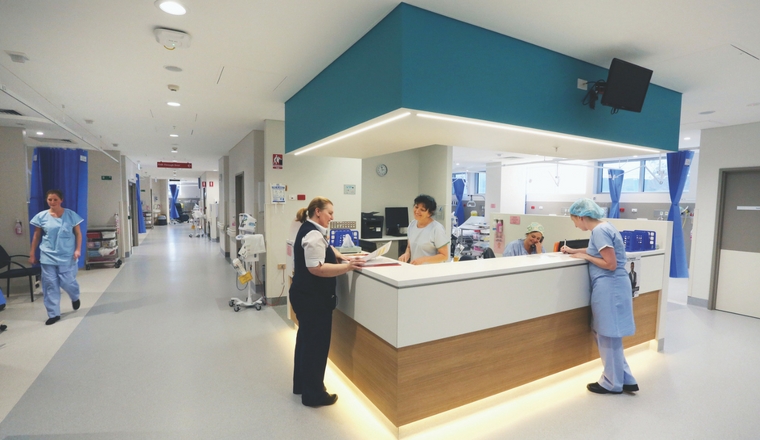 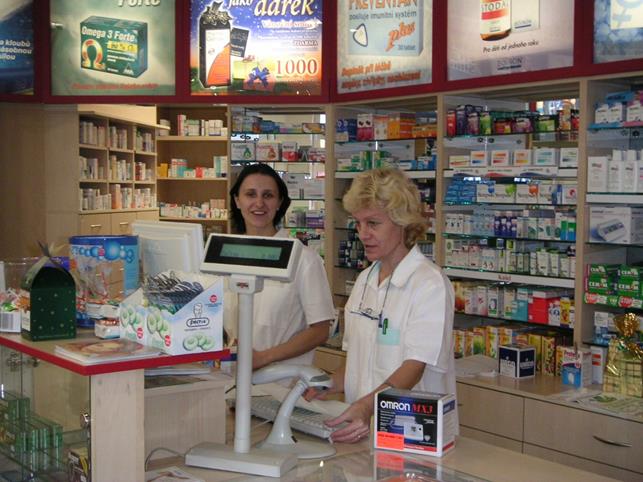 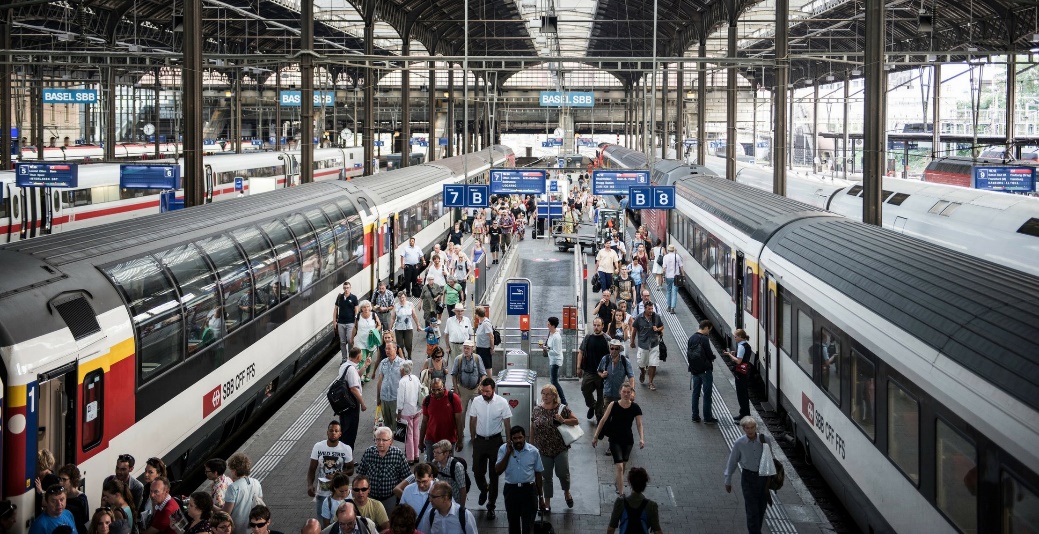 